速霸F205 GPS，七吋觸控螢幕測速預警前後雙鏡頭圖資更新方式將GPS天線利用內附USB線連接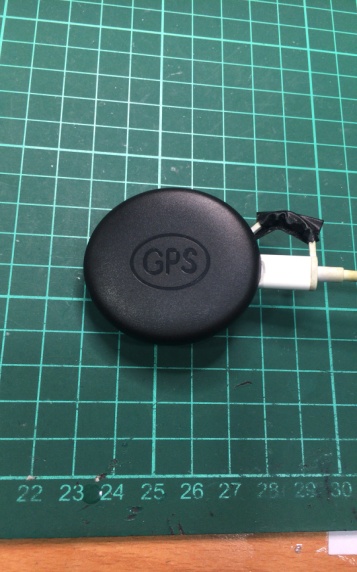 USB連接電腦前，請先將防毒程式之自動防護卸除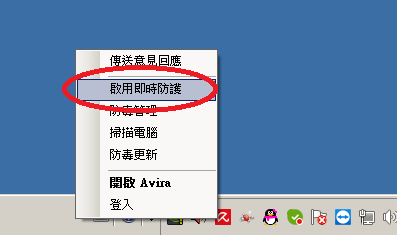 連接電腦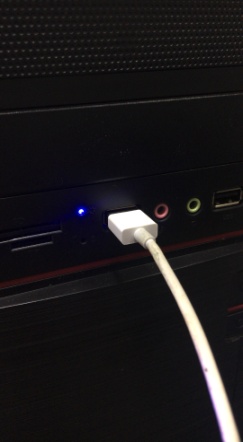 出現434磁碟機，點開進入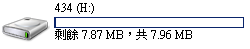 選擇TWQ8程式點開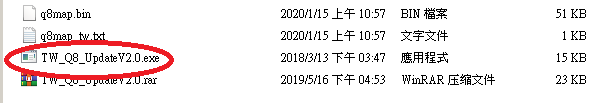 點選 Upgarde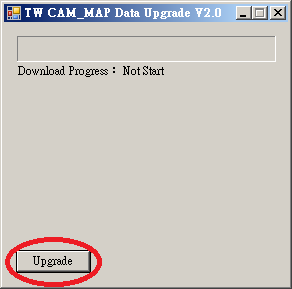 待進度條跑完後，顯示complete視窗即為成功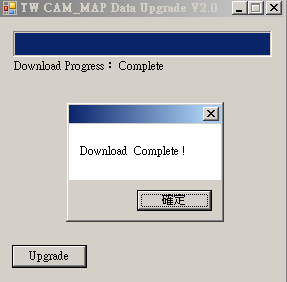 